Stagione Sportiva 2023/2024Comunicato Ufficiale N° 56 del 05/10/2023SOMMARIOSOMMARIO	1COMUNICAZIONI DELLA F.I.G.C.	1COMUNICAZIONI DELLA L.N.D.	1COMUNICAZIONI DEL COMITATO REGIONALE	1NOTIZIE SU ATTIVITÀ AGONISTICA	3ERRATA CORRIGE	3COMUNICAZIONI DELLA F.I.G.C.COMUNICAZIONI DELLA L.N.D.COMUNICAZIONI DEL COMITATO REGIONALESCADENZA RATA ISCRIZIONESi ricorda che il 15 ottobre 2023 scade la 2^ rata della tassa di Iscrizione ai Campionati 2023/2024.L.N.D. AREA SOCIALEGIORNATA IN RICORDO DELLE VITTIME MIGRANTILa LND – Area Sociale, nel calendario delle attività 2023/2024 ha deciso di promuovere la sensibilizzazione verso la realtà dei migranti che lasciano la loro terra in cerca di una vita migliore.Abbiamo anche nelle Marche l’esperienza di ragazzi e ragazze che dall’Africa e/o altri paesi, sono arrivati in Italia e hanno trovato la loro strada giocando al calcio, in particolare, nei dilettanti.Per celebrare la giornata dei migranti, in ogni Regione verrà data l’opportunità ai ragazzi di vedere il recentissimo film “IO CAPITANO” di Matteo Garrone, che narra la storia avvincente di due adolescenti Senegalesi che affrontano l’odissea attraverso il mare mediterraneo, passando dal Sahara e dalle carceri Libiche.Per l’occasione, il Comitato Regionale Marche, molto sensibile sui i temi sociali ha deciso di condividere questa esperienza con le proprie Società mettendo a disposizione gratuitamente 120 posti per giovani calciatori e calciatrici.La sede stabilita è Ancona, la proiezione si terrà lunedì 9 ottobre 2023 presso il Cinema Galleria di Ancona sito in via Giannelli 2.Fattiva ed importante per la riuscita dell’evento la fattiva collaborazione del Coordinamento Regionale SGS/FIGC Marche dei responsabili Regionale e Nazionale del Calcio a 5 e del responsabile del calcio femminile al fine di raccogliere le adesione di 120 ragazzi/e appartenenti alle categorie U15, U16 e U17 accompagnati dai propri Dirigenti che, naturalmente, parteciperanno gratuitamente alla visione.Prima della proiezione interverranno il Presidente del Comitato Regionale Marche Ivo Panichi e il Coordinatore Regionale SGS Floriano Marziali. Inoltre, una calciatrice porterà la sua esperienza di migrante.ABROGAZIONE LEGGE N. 12 DEL 20.01.2016 (IUS SOLI SPORTIVO)Causa refusi, la presente comunicazione annulla e sostituisce quella pubblicata nel CU n. 53 del 2.10.2023CHIARIMENTI Con rifeirmento all’oggetto e, al fine di evitare errate interpretazioni applicative, si evidenzia quanto di seguito:i/le calciatori/calciatrici stranieri/e, minori di età, che possono documentare di essere iscritti da almeno un anno ad una qualsiasi classe dell’ordinamento scolastico italiano seguono, ai fini del tesseramento, le stesse procedure dei cittadini minori italiani, a condizione che provino, come richiesto dall’art. 16, comma 3 del D.Lgs. 36/21, detta iscrizione scolastica. Ad integrazione di quanto precede, si tenga presente che i/le calciatori/calciatrici stranieri/e che NON hanno compiuto il decimo anno di età si tesserano presso la L.N.D., mente quelli/e che hanno già compiuto il decimo anno di età si tesserano presso il portale servizi FIGC;I/le calciatori/calciatrici stranieri/e che non possono avvalersi della procedura di cui alla lett. a), ovvero non sono iscritti da almeno un anno ad una qualsiasi classe dell’ordinamento scolastico italiano, ai fini del tesseramento dovono:b1) 	Se non hanno ancora 10 anni compiuti, avanzare domanda di tesseramento alla L.N.D.,   corredata, in aggiunta alla richiesta di tesseramento, dalla seguente documentazione:Certificazione della loro residenza anagrafica con l’esercente la responsabilità genitoriale;Documento identificativo proprio e dell’esercente la responsabilità genitoriale;Nel solo caso di calciatori extracomunitari, permesso di soggiorno in corso di validità o in fase di rinnovo.      b2)     Se hanno un’età dai 10 ai 17 anni, osservare le disposizioni di cui all’art. 19 del Regolamento FIFA sullo Status e i Trasferimenti dei Calciatori, utilizzando il Portale Servizi FIGCCOMUNICAZIONI DEL SETTORE GIOVANILE E SCOLASTICOTORNEO DI CALCIO 5>5 PER LA CATEGORIA UNDER 10 FEMMINILE   Il Coordinamento FIGC-SGS delle Marche in collaborazione con il Comitato Regionale LND, viste le domande pervenute in merito al torneo in epigrafe, pubblica in allegato al presente C.U. il calendario gare Girone ”A” e Girone “B”, anagrafica Società, referto gara e regolamento.Il Torneo inizierà domenica 15 ottobre 2023.Le società dovranno obbligatoriamente compilare il referto gara allegato.  Si comunica inoltre che i referti gara con allegate le relative distinte dei nominativi dovranno essere inviati entro il secondo giorno successivo alla gara solo ed esclusivamente ai seguenti indirizzi e-mail: - base.marchesgs@figc.it	- mandolini.paolo@alice.itTORNEO REGIONALE DI CALCIO 7>7 PER LA CATEGORIA UNDER 12 FEMMINILE   Il Coordinamento FIGC- SGS delle Marche in collaborazione con il Comitato Regionale LND, viste le domande pervenute in merito al torneo in epigrafe, pubblica in allegato al presente C.U. il calendario gare Girone ”A” e Girone “B”, anagrafica Società, referto gara e regolamento.Il Torneo inizierà domenica 15 ottobre 2023.Le società dovranno obbligatoriamente compilare il referto gara allegato.  Si comunica inoltre che i referti gara con allegate le relative distinte dei nominativi dovranno essere inviati entro il secondo giorno successivo alla gara solo ed esclusivamente ai seguenti indirizzi e-mail: - base.marchesgs@figc.it	- mandolini.paolo@alice.itNOTIZIE SU ATTIVITÀ AGONISTICAPRIMA CATEGORIARISULTATIRISULTATI UFFICIALI GARE DEL 04/10/2023Si trascrivono qui di seguito i risultati ufficiali delle gare disputateJUNIORES UNDER 19 REGIONALEGIUDICE SPORTIVOIl Giudice Sportivo Avv. Agnese Lazzaretti, con l'assistenza del segretario Angelo Castellana, nella seduta del 05/10/2023, ha adottato le decisioni che di seguito integralmente si riportano:GARE DEL 30/ 9/2023 PROVVEDIMENTI DISCIPLINARI In base alle risultanze degli atti ufficiali sono state deliberate le seguenti sanzioni disciplinari. CALCIATORI NON ESPULSI AMMONIZIONE (I INFR) ERRATA CORRIGECAMPIONATO JUNIORES UNDER 19 REGIONALEA seguito di verifica la squalifica per 1 gara comminata nel CU n. 55 del 04.10.2023 al calciatore CATANI MATTIA, tesserato con la soc. Urbania Calcio, deve ritenersi revocata con effetto immediato; al contempo il citato calciatore viene inserito, come risulta nel presente CU, fra i calciatori ammoniti.Le ammende irrogate con il presente comunicato dovranno pervenire a questo Comitato entro e non oltre il 16/10/2023.Pubblicato in Ancona ed affisso all’albo del Comitato Regionale Marche il 05/10/2023.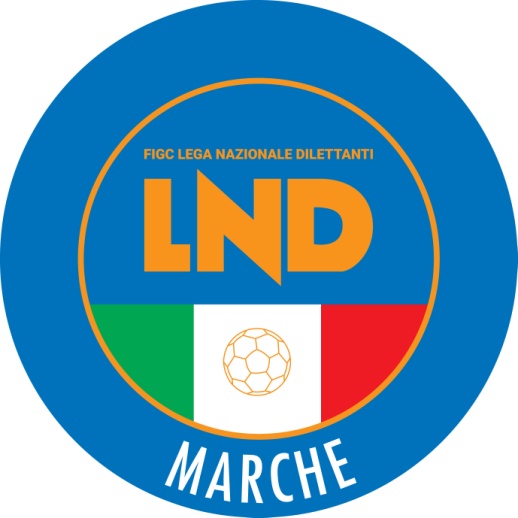 Federazione Italiana Giuoco CalcioLega Nazionale DilettantiCOMITATO REGIONALE MARCHEVia Schiavoni, snc - 60131 ANCONACENTRALINO: 071 285601 - FAX: 071 28560403sito internet: www.figcmarche.it                         e-mail: crlnd.marche01@figc.itpec: marche@pec.figcmarche.itCATANI MATTIA(URBANIA CALCIO)   Il Segretario(Angelo Castellana)Il Presidente(Ivo Panichi)